附件2：电子发票获取流程1.首先点击主页面左上角菜单图标,再点击已缴费查询，即出现缴费明细。见图1-1和图1-2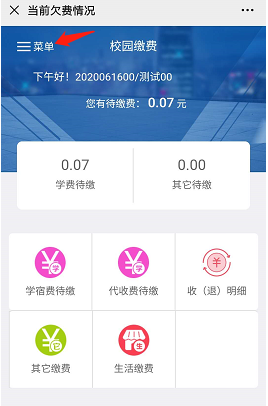 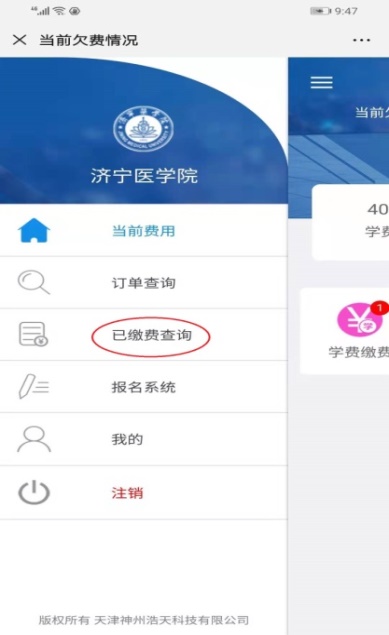 图1-1                               图1-22.点击本次缴费需要生成电子票据明细条框，再点击蓝色“查询”链接即可生成电子票据（需提前向财务处申请），长按电子票据图片即可保存至本地。见图1-3，图1-4，图1-5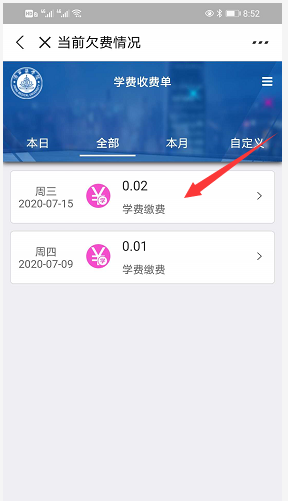 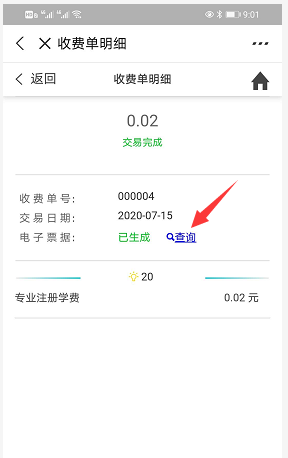 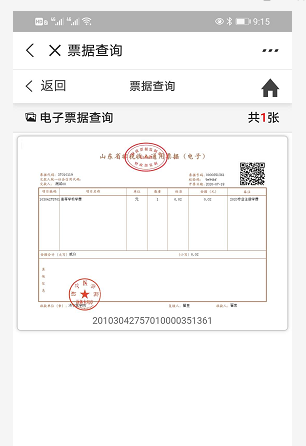 图1-3                  图1-4                图1-5